Gesund (zusammen-)leben!Arbeitsblätter zum HanisauLand-Spezial „Ernährung“HintergrundBeim Thema „Ernährung“ soll den Schülerinnen und Schülern das Wissen und die Freude an gesundheitsbewusstem Essen und Trinken nähergebracht werden. Damit ist das Potential des Themas für den Schulunterricht aber nicht ausgeschöpft. Erfahren Kinder und Jugendliche dort von kulturell unterschiedlichen Ernährungsgewohnheiten, wird das Fremdverstehen gefördert. Auch in der politischen Bildung gibt es Anknüpfungspunkte, zum Beispiel „Ursachen und Auswirkungen von Überfluss und Mangel in der Welt“. KompetenzerwerbSachkompetenzDie Schülerinnen und Schüler …erklären altersgerecht den Begriff „Grundnahrungsmittel“.kennen Grundsätze gesunder und ausgewogener Nahrung. analysieren in Ansätzen geografische und klimatische Einflussfaktoren auf die Ernährung. erkunden und beschreiben unterschiedliche Ernährungsgewohnheiten. MethodenkompetenzDie Schülerinnen und Schüler …schulen ihr Textverständnis. erklären ein Schaubild am Beispiel der Ernährungspyramide. stellen einen Zusammenhang zwischen der Form des Schaubildes und seiner Aussage her. stellen ihre Arbeitsergebnisse auf der Grundlage einer Mindmap vor.UrteilskompetenzDie Schülerinnen und Schüler …reflektieren ihre Ernährungsgewohnheiten.entwickeln Verständnis für kulturell unterschiedliche Ernährungsgewohnheiten. Gesund (zusammen-)leben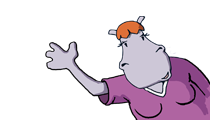  Aufgabe 1: Wie ernähre ich mich gesund?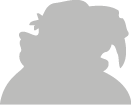 Lies in Kapitel 2 im Hanisauland-Spezial „Gesunde Nahrungsmittel“ den Text „Wie ernähre ich mich ausgewogen?“. Beantworte die Aufgaben 1. – 3.  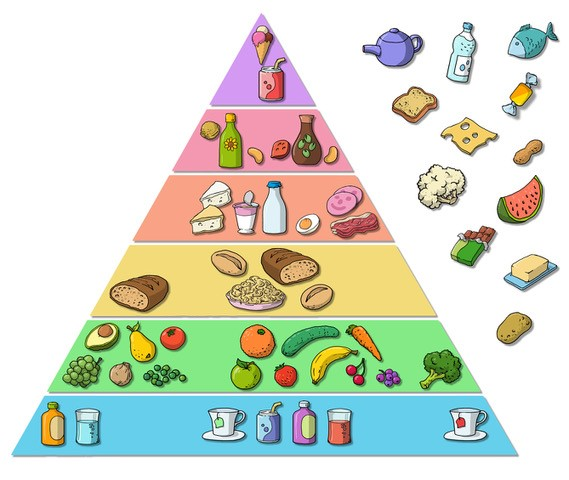 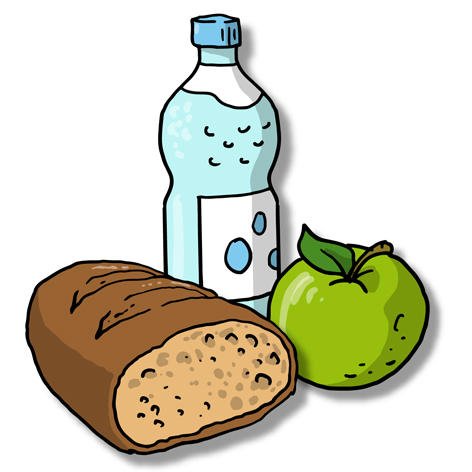  Aufgabe 2: Warum ernähren sich Menschen unterschiedlich?Lies in Kapitel 3 im Hanisauland-Spezial „Ernährung“ den Text „Warum ernähren sich Menschen unterschiedlich?“ Beantworte die Aufgaben 1-4.Ob die Menschen vor allem Reis oder Brot essen, ob sie eher Fisch oder Fleisch bevorzugen, ob sie Kartoffeln, Yams oder Maniok zu sich nehmen, hat viel mit der geografischen Lage und dem ____________________ vor Ort zu tun. In Ländern, die an das Meer grenzen oder die viele Flüsse haben, essen die Menschen in der Regel viel ____________________. Und dort, wo die ____________________ oft scheint und viel ____________________ zur Verfügung steht, gedeihen Mango und Papaya besonders gut. Dort essen die Menschen viel ____________________. Aber auch Traditionen sind sehr wichtig. In China wird seit Jahrhunderten ____________________ angebaut, in Afrika sind Knollenpflanzen schon lange Grundlage der Ernährung. (Zu den Knollenpflanzen gehören zum Beispiel ____________________, Rüben und Karotten.) In ____________________ wird seit etwa 5000 Jahren Quinoa angebaut, das bis heute ein Grundnahrungsmittel der Menschen in Peru ist.  Lösungsblatt
Aufgabe 11) Eine vollständige Ernährungspyramide ist zu finden unter:https://www.hanisauland.de/wissen/spezial/miteinander/ernaehrung/ernaehrung-kapitel-2-gesunde-nahrungsmittel.htmlVon oben nach unten wird die Ernährungspyramide um folgende Lebensmittel ergänzt: Schokolade, BonbonErdnuss, Butter;Toastbrotscheibe, Kartoffel;Käsescheibe, Fisch;Blumenkohl, Melone;Wasserflasche, Teekanne. 2) Je breiter die Lebensmittel in der Pyramide angezeigt werden, desto höher sollte ihr Anteil im täglichen Speiseplan sein.Aufgabe 21) Ob die Menschen vor allem Reis oder Brot essen, ob sie eher Fisch oder Fleisch bevorzugen, ob sie Kartoffeln, Yams oder Maniok zu sich nehmen, hat viel mit dem Klima vor Ort zu tun. In Ländern, die an das Meer grenzen oder die viele Flüsse haben, essen die Menschen in der Regel viel Fisch. Und dort, wo die Sonne oft scheint und viel Wasser zur Verfügung steht, gedeihen Mango und Papaya besonders gut. Dort essen die Menschen viel Obst. Aber auch Traditionen sind wichtig. In China wird seit Jahrhunderten Reis angebaut, in Afrika sind Knollenpflanzen schon lange Grundlage der Ernährung. (Zu den Knollenpflanzen gehören zum Beispiel Kartoffeln, Rüben und Karotten.) In Südamerika wird seit etwa 5000 Jahren Quinoa angebaut, das bis heute ein Grundnahrungsmittel der Menschen in Peru ist2) Der Text nennt (erstens) die klimatischen Bedingungen und (zweitens) die Traditionen eines Kontinents/Landes als ausschlaggebend für die unterschiedlichen Essgewohnheiten. 3) Die Nahrungsmittel, die den Hauptbestandteil der Ernährung ausmachen, nennt man "Grundnahrungsmittel".ThemaWie ernähre ich mich gesund? Warum ernähren sich Menschen unterschiedlich?FächerSachunterricht, PolitikZielgruppe3.-4. Klasse Materialien1 Arbeitsblatt (GS) (6 Seiten + 1 Lösungsblatt)  
Ernährungstagebuch von:  ...............................................  
Ernährungstagebuch von:  ...............................................  
Ernährungstagebuch von:  ...............................................  
Ernährungstagebuch von:  ...............................................  
Ernährungstagebuch von:  ...............................................
Ich esse und trinke ....
Ich esse und trinke ....
Ich esse und trinke ....
Ich esse und trinke ....zum
Frühstückzum Mittagessenzum Abendbrot
„zwischendurch“MontagDatum:DienstagDatum:MittwochDatum:DonnerstagDatum:FreitagDatum:SamstagDatum:SonntagDatum: